The best thing about Diabetes is meeting other people living like You!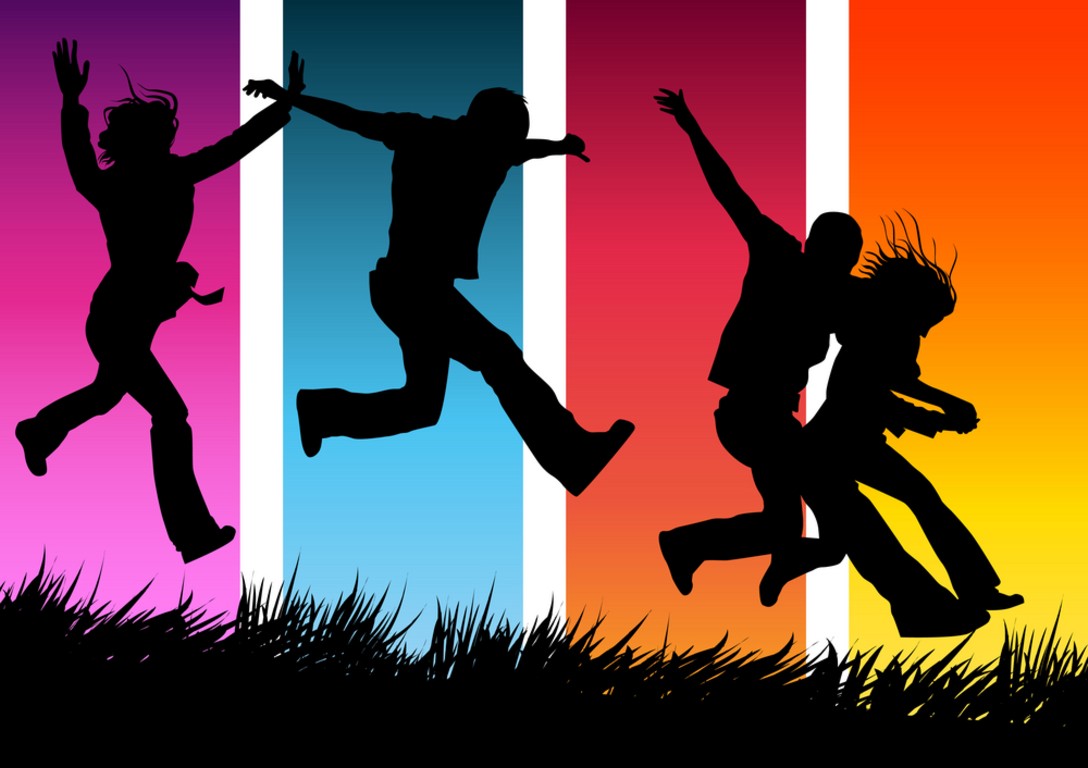 If you are interested in having a diabetes support group at Whitireia join us for a free coffee and a chat	When: 12-1.00pm July 28th 2015  Where –location will depend on numbers so please rsvp so you can receive further detailsRsvp: Kim Holden ph 499-7145 mob 027 464 8722  kim@diabetes.org.nz